Форма бланка утверждена РешениемМС МО «Купчино» от 24.10.2019 № 14проект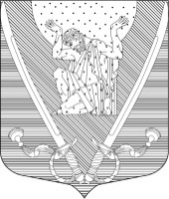 МУНИЦИПАЛЬНЫЙ СОВЕТвнутригородского муниципального образованияСанкт-Петербургамуниципальный округ Купчино6 СОЗЫВ (2019-2024 г.г.)Р Е Ш Е Н И Е  № хххх.02.2020 г.                                                                                                     Санкт-ПетербургСодержание: «О рассмотрении представления заместителя прокурора Фрунзенского района Санкт-Петербурга об устранении нарушений действующего законодательства в сфере управления и распоряжения муниципальным имуществом» Рассмотрев представление заместителя прокуратура Фрунзенского района Санкт-Петербурга З.В. Баликоева от 13.01.2020 № 03-03/2-2019 (вх. № 30 от 22.01.2020) об устранении нарушений действующего законодательства в сфере управления и распоряжения муниципальным имуществом (далее – представление), Муниципальный Совет     Р  Е  Ш  И  Л   :Признать представление обоснованным.Разработать к следующему заседанию Муниципального Совета проект решения Муниципального Совета «Об утверждении Положения о порядке и условиях приватизации муниципального имущества внутригородского муниципального образования Санкт-Петербурга муниципальный округ Купчино».  Поручить Местной администрации дополнить Постановление Местной администрации № 48 от 28.10.2015 «О ведении реестра муниципального имущества внутригородского муниципального образования Санкт-Петербурга муниципальный округ Купчино» положениями о порядке ведения реестра муниципального имущества, обеспечения соблюдения прав доступа к реестру и защиты государственной и коммерческой  тайны, осуществления информационно-справочного обслуживания, выдачи выписок из реестров в срок до 29.02.2020. Настоящее решение вступает в силу с момента принятия.Контроль за исполнением решения возложить на Главу муниципального образования А.В. Пониматкина.Глава муниципального образования -Председатель Муниципального Совета                                                 А.В. Пониматкин192212,  Санкт-Петербург,  ул. Будапештская,  дом № 19,  корп.№ 1;  тел.  (812) 7030410,  e-mail: mocupсh@gmail.com.